                                                                                            Modifié le 30/10/2019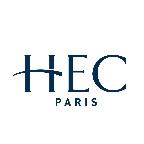 Commande d’études de casA compléter et à envoyer en pièce jointe à biblio@hec.frDate de la commande : xx/xx/xxxxNom de l’assistante qui commande : Email : Tél : Nom et prénom du professeur : Email : Tél : Nom du département : Intitulé du cours : Date de début de cours :Programme : EOTP : Nombre d’étudiants :                         Commande de cas n°1Titre du cas :  Année du cas : Référence du cas : Commentaires :      Commande de cas n°2Titre du cas : Année du cas : Référence du cas : Commentaires : Merci de copier/coller la dernière partie de ce formulaire en cas de commande multiple.Pour toutes questions sur la commande de cas, merci de contacter la bibliothèqueMartine Vertaldi (73 41) ou Marion Salvetti (96 18).